SAMOSTALNA VJEŽBA – izrada stranice u HTML skriptnom jeziku5.3 i 12.3 – 12.3. se predaje na pregledStranica se mora sastojati od 4 podstranice; index, galerija, djelaStranicu radite o nekoj poznatoj osobi – odaberite sami.Elementi stranice:index.htmlPočetna stranica, sa koje mora postojati opcija povezivanja na svaku stranicu  (galerija, djela..), a također mora postojati navigacija sa svake stranice na svaku stranicu. Stranica mora imati NASLOV, ime i prezime poznate osobe, boja po izboru, veličina po izboru, ali veće od ostatka teksta.PODNASLOV ispod naslova – objašnjenje tko je ta osoba o kojoj radite stranicu – podnaslov mora biti efekta marquee koji ide lijevo – desno po ekranunpr. IVANA BRLIĆ MAŽURANIĆ                    KnjiževnicaIspod podnaslova umetnuti vodoravnu liniju, boja i debljina po izboruIspod vodoravne linije sa neta kopirati tekst o osobi, barem 4-5 odlomaka, svaki odlomak u svom redu, poravnanje u svim odlomcima obostrano, svaki odlomak staviti u drugu boju fonta, vrstu i veličinu, ali paziti da stilski pašu jedan uz drugi,Pozadina stranice – slika te osobe (neka bude svjetlija fotografija, radi boje fonta)Na dnu stranice na sredini vaše ime i prezime kao kontakt mailNpr:©Jelena Svilar, prof.galerija.htmlVelikim slovima u sredini stranice napisati GALERIJA – slova urediti po želji, može i efektPozadina stranice po željiIspod riječi galerija umetnuti tablicu sa 4 reda i 3 stupca, poravnati na sredini stranice i u svaku ćeliju staviti jednu sliku (fotografija osobe o kojoj radite stranicu, djelo, kuća… bilo što) – ispod svake slike napisati redni broj slike i objašnjenje Svaka slika mora biti obrubljena rubom debljine 1 ili 2 pt, bojom ruba po izboru ovisno o slici koju stavljate, dimenzije fotografije takve da se lijepo vidiNpr. djela.htmlUmetnuti popis djela (knjiga, radova, filmova, o čemu već radite stranicu) Kategorizirati i staviti u nekoliko listi (barem 3) – svaku listu napisati jednu ispod druge. Svaka lista mora biti drugačija, numerirana, nenumerirana, sa brojevima, točkama, kvadratićima….Pozadina stranice po željiNpr:Djela1 : Čudnovate zgode šegrta Hlapića ; Autobiografski i drugi tekstovi. U svjetlu kritike2 : Priče iz davnine. U svjetlu kritike (II.)3 : Jaša Dalmatin potkralj Gudžerata. U svjetlu kritike (III.)4 : Srce od licitara ; Basne i bajke ; Knjiga o omladini ; Mir u duši. U svjetlu kritike (IV.)Sabrana djela Ivane Brlić-Mažuranić, Večernji list, Zagreb., 2007. Sunce djever i Neva Nevičica ; Jagor (Priče iz davnine Dio 1)Čudnovate zgode šegrta Hlapića,Jaša Dalmatin, potkralj GudžerataRegoč ; Šuma Striborova (Priče iz davnine Dio 2)Škola i prazniciKako je Potjeh tražio istinu ; Ribar Palunko i njegova žena (Priče iz davnine Dio 3)Knjiga omladiniBratac Jaglenac i sestrica Rutvica (Priče iz davnine Dio 4)Srce od licitara ; Slike ; Valjani i nevaljaniLutonjica Toporko i devet župančića (Priče iz davnine Dio 5)Stranica mora imati link na neku stranicu na internetu na kojoj se nalazi kompletan popis djela autora – link može biti u obliku slike, teksta, animacije…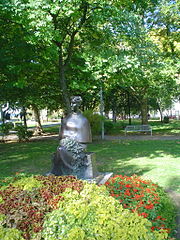 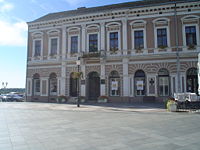 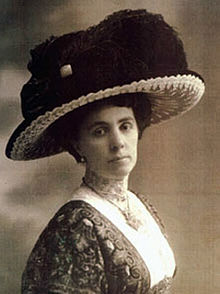 